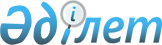 О бюджете Приреченского сельского округа Теректинского района на 2021-2023 годыРешение Теректинского районного маслихата Западно-Казахстанской области от 28 декабря 2020 года № 48-18. Зарегистрировано Департаментом юстиции Западно-Казахстанской области 29 декабря 2020 года № 6706.
      В соответствии с Бюджетным кодексом Республики Казахстан от 4 декабря 2008 года, Законом Республики Казахстан от 23 января 2001 года "О местном государственном управлении и самоуправлении в Республике Казахстан" Теректинский районный маслихат РЕШИЛ:
      1. Утвердить бюджет Приреченского сельского округа Теректинского района на 2021-2023 годы согласно приложениям 1, 2 и 3 соответственно, в том числе на 2021 год в следующих объемах:
      1) доходы – 40 271 тысяча тенге;
      налоговые поступления - 844 тысячи тенге;
      неналоговые поступления – 0 тенге;
      поступления от продажи основного капитала – 0 тенге;
      поступления трансфертов – 39 427 тысяч тенге;
      2) затраты – 40 323 тысячи тенге;
      3) чистое бюджетное кредитование – 0 тенге:
      бюджетные кредиты – 0 тенге;
      погашение бюджетных кредитов – 0 тенге;
      4) сальдо по операциям с финансовыми активами – 0 тенге:
      приобретение финансовых активов – 0 тенге;
      поступления от продажи финансовых активов государства – 0 тенге;
      5) дефицит (профицит) бюджета – -52 тысячи тенге;
      6) финансирование дефицита (использование профицита) бюджета –  52 тысячи тенге:
      поступления займов – 0 тенге;
      погашение займов – 0 тенге;
      используемые остатки бюджетных средств – 52 тысячи тенге.
      Сноска. Пункт 1 - в редакции решения Теректинского районного маслихата Западно-Казахстанской области от 20.10.2021 № 13-10 (вводится в действие с 01.01.2021).


      2. Поступления в бюджет Приреченского сельского округа на 2021 год формируются в соответствии с Бюджетным кодексом Республики Казахстан, решением Теректинского районного маслихата от 23 декабря 2020 года № 48-8 "О районном бюджете на 2021-2023 годы" (зарегестрированное в Реестре государственной регистрации нормативных правовых актов № 6599).
      3. Учесть в бюджете Приреченского сельского округа на 2021 год поступление субвенции, передаваемых из районного бюджета в сумме 22 390 тысяч тенге.
      4. Деньги от реализации товаров и услуг, предоставляемых государственными учреждениями, подведомственных местным исполнительным органам, используются ими в порядке, определяемом Бюджетным кодексом Республики Казахстан и Правительством Республики Казахстан. 
      5. Исключен решением Теректинского районного маслихата Западно-Казахстанской области от 20.10.2021 № 13-10 (вводится в действие с 01.01.2021).


      6. Поручить постоянным комиссиям Теректинского районного маслихата ежеквартально заслушивать отчеты администраторов бюджетных программ.
      7. Руководителю аппарата Теректинского районного маслихата (Б.Кенжегулову) обеспечить государственную регистрацию данного решения в органах юстиции, его официальное опубликование в средствах массовой информации.
      8. Настоящее решение вводится в действие с 1 января 2021 года. Бюджет Приреченского сельского округа на 2021 год
      Сноска. Приложение 1 - в редакции решения Теректинского районного маслихата Западно-Казахстанской области от 20.10.2021 № 13-10 (вводится в действие с 01.01.2021). Бюджет Приреченского сельского округа на 2022 год Бюджет Приреченского сельского округа на 2023 год
					© 2012. РГП на ПХВ «Институт законодательства и правовой информации Республики Казахстан» Министерства юстиции Республики Казахстан
				
      Председатель сессии 

Ш. Какижанова

      Секретарь Теректинского районного маслихата 

А. Нургалиев
Приложение 1
к решению Теректинского
районного маслихата
от 28 декабря 2020 года № 48-18
Категория
Категория
Категория
Категория
Категория
Сумма, тысяч тенге
Класс
Класс
Класс
Класс
Сумма, тысяч тенге
Подкласс
Подкласс
Подкласс
Сумма, тысяч тенге
Специфика
Специфика
Сумма, тысяч тенге
Наименование
Сумма, тысяч тенге
1) Доходы
40 271
1
Налоговые поступления
844
01
Подоходный налог
0
2
Индивидуальный подоходный налог
0
04
Налоги на собственность
844
1
Налоги на имущество
34
3
Земельный налог
10
4
Налог на транспортные средства
800
2
Неналоговые поступления
0
01
Доходы от государственной собственности
0
5
Доходы от аренды имущества, находящегося в государственной собственности
0
06
Прочие неналоговые поступления
0
1
Прочие неналоговые поступления
0
3
Поступления от продажи основного капитала
0
4
Поступления трансфертов
39 427
02
Трансферты из вышестоящих органов государственного управления
39 427
3
Трансферты из районного (города областного значения) бюджета
39 427
Функциональная группа
Функциональная группа
Функциональная группа
Функциональная группа
Функциональная группа
Сумма
Функциональная подгруппа
Функциональная подгруппа
Функциональная подгруппа
Функциональная подгруппа
Сумма
Администратор бюджетных программ
Администратор бюджетных программ
Администратор бюджетных программ
Сумма
Программа
Программа
Сумма
Наименование
Сумма
2) Затраты
40 323
01
Государственные услуги общего характера
25 138
1
Представительные, исполнительные и другие органы, выполняющие общие функции государственного управления
25 138
124
Аппарат акима города районного значения, села, поселка, сельского округа
25 138
001
Услуги по обеспечению деятельности акима города районного значения, села, поселка, сельского округа
25 138
05
Здравоохранение
0
9
Прочие услуги в области здравоохранения
0
124
Аппарат акима города районного значения, села, поселка, сельского округа
0
002
Организация в экстренных случаях доставки тяжелобольных людей до ближайшей организации здравоохранения, оказывающей врачебную помощь
07
Жилищно-коммунальное хозяйство
14 344
3
Благоустройство населенных пунктов
14 344
124
Аппарат акима города районного значения, села, поселка, сельского округа
14 344
008
Освещение улиц в населенных пунктах
1 873
011
Благоустройство и озеленение населенных пунктов
12 471
12
Транспорт и коммуникации
840
1
Автомобильный транспорт
840
124
Аппарат акима города районного значения, села, поселка, сельского округа
840
013
Обеспечение функционирования автомобильных дорог в городах районного значения, селах, поселках, сельских округах
840
3) Чистое бюджетное кредитование
0
Бюджетные кредиты 
0
15
Трансферты
1
1
Трансферты
1
124
Аппарат акима города районного значения, села, поселка, сельского округа
1
048
Возврат неиспользованных (недоиспользованных) целевых трансфертов
1
Категория
Категория
Категория
Категория
Категория
Сумма
Класс
Класс
Класс
Класс
Сумма
Подкласс
Подкласс
Подкласс
Сумма
Специфика
Специфика
Сумма
Наименование
Сумма
5
Погашение бюджетных кредитов
0
01
Погашение бюджетных кредитов
0
1
Погашение бюджетных кредитов, выданных из государственного бюджета
0
4) Сальдо по операциям с финансовыми активами
0
Категория
Категория
Категория
Категория
Категория
Сумма
Класс
Класс
Класс
Класс
Сумма
Подкласс
Подкласс
Подкласс
Сумма
Специфика
Специфика
Сумма
Наименование
Сумма
Приобретение финансовых активов
0
6
Поступления от продажи финансовых активов государства
0
01
Поступления от продажи финансовых активов государства
0
1
Поступления от продажи финансовых активов внутри страны
0
5) Дефицит (профицит) бюджета
-52
6) Финансирование дефицита (использование профицита) бюджета
52
7
Поступление займов
0
01
Внутренние государственные займы
0
2
Договоры займа
0
Функциональная группа
Функциональная группа
Функциональная группа
Функциональная группа
Функциональная группа
Сумма
Функциональная подгруппа
Функциональная подгруппа
Функциональная подгруппа
Функциональная подгруппа
Сумма
Администратор бюджетных программ
Администратор бюджетных программ
Администратор бюджетных программ
Сумма
Программа
Программа
Сумма
Наименование
Сумма
16
Погашение займов
0
1
Погашение займов
0
Категория
Категория
Категория
Категория
Категория
Сумма
Класс
Класс
Класс
Класс
Сумма
Подкласс
Подкласс
Подкласс
Сумма
Специфика
Специфика
Сумма
Наименование
Сумма
8
Используемые остатки бюджетных средств
52
01
Остатки бюджетных средств
52
1
Свободные остатки бюджетных средств
52Приложение 2
к решению Теректинского
районного маслихата
от 28 декабря 2020 года № 48-18тысяч тенге
Категория
Категория
Категория
Категория
Категория
Сумма
Класс
Класс
Класс
Класс
Сумма
Подкласс
Подкласс
Подкласс
Сумма
Специфика
Специфика
Сумма
Наименование
Сумма
1) Доходы
23 110
1
Налоговые поступления
1 034
01
Подоходный налог
0
2
Индивидуальный подоходный налог
 0
04
Налоги на собственность
1 034
1
Налоги на имущество
34
3
Земельный налог
200
4
Налог на транспортные средства
800
2
Неналоговые поступления
0
01
Доходы от государственной собственности
0
5
Доходы от аренды имущества, находящегося в государственной собственности
0
06
Прочие неналоговые поступления
0
1
Прочие неналоговые поступления
0
3
Поступления от продажи основного капитала
0
4
Поступления трансфертов
22 076
02
Трансферты из вышестоящих органов государственного управления
22 076
3
Трансферты из районного (города областного значения) бюджета
22 076
Функциональная группа
Функциональная группа
Функциональная группа
Функциональная группа
Функциональная группа
Сумма
Функциональная подгруппа
Функциональная подгруппа
Функциональная подгруппа
Функциональная подгруппа
Сумма
Администратор бюджетных программ
Администратор бюджетных программ
Администратор бюджетных программ
Сумма
Программа
Программа
Сумма
Наименование
Сумма
2) Затраты
23 110
01
Государственные услуги общего характера
19 665
1
Представительные, исполнительные и другие органы, выполняющие общие функции государственного управления
19 665
124
Аппарат акима города районного значения, села, поселка, сельского округа
19 665
001
Услуги по обеспечению деятельности акима города районного значения, села, поселка, сельского округа
19 665
05
Здравоохранение
0
9
Прочие услуги в области здравоохранения
0
124
Аппарат акима города районного значения, села, поселка, сельского округа
0
002
Организация в экстренных случаях доставки тяжелобольных людей до ближайшей организации здравоохранения, оказывающей врачебную помощь
0 
07
Жилищно-коммунальное хозяйство
2 595
3
Благоустройство населенных пунктов
2 595
124
Аппарат акима города районного значения, села, поселка, сельского округа
2 595
008
Освещение улиц в населенных пунктах
2 595
011
Благоустройство и озеленение населенных пунктов
0
12
Транспорт и коммуникации
850
1
Автомобильный транспорт
850
124
Аппарат акима города районного значения, села, поселка, сельского округа
850
013
Обеспечение функционирования автомобильных дорог в городах районного значения, селах, поселках, сельских округах
850
3) Чистое бюджетное кредитование
0
Бюджетные кредиты 
0
Категория
Категория
Категория
Категория
Категория
Сумма
Класс
Класс
Класс
Класс
Сумма
Подкласс
Подкласс
Подкласс
Сумма
Специфика
Специфика
Сумма
Наименование
Сумма
5
Погашение бюджетных кредитов
0
01
Погашение бюджетных кредитов
0
1
Погашение бюджетных кредитов, выданных из государственного бюджета
0
4) Сальдо по операциям с финансовыми активами
0
Категория
Категория
Категория
Категория
Категория
Сумма
Класс
Класс
Класс
Класс
Сумма
Подкласс
Подкласс
Подкласс
Сумма
Специфика
Специфика
Сумма
Наименование
Сумма
Приобретение финансовых активов
0
6
Поступления от продажи финансовых активов государства
0
01
Поступления от продажи финансовых активов государства
0
1
Поступления от продажи финансовых активов внутри страны
0
5) Дефицит (профицит) бюджета
0
6) Финансирование дефицита (использование профицита) бюджета
0
7
Поступление займов
0
01
Внутренние государственные займы
0
2
Договоры займа
0
Функциональная группа
Функциональная группа
Функциональная группа
Функциональная группа
Функциональная группа
Сумма
Функциональная подгруппа
Функциональная подгруппа
Функциональная подгруппа
Функциональная подгруппа
Сумма
Администратор бюджетных программ
Администратор бюджетных программ
Администратор бюджетных программ
Сумма
Программа
Программа
Сумма
Наименование
Сумма
16
Погашение займов
0
1
Погашение займов
0
Категория
Категория
Категория
Категория
Категория
Сумма
Класс
Класс
Класс
Класс
Сумма
Подкласс
Подкласс
Подкласс
Сумма
Специфика
Специфика
Сумма
Наименование
Сумма
8
Используемые остатки бюджетных средств
0
01
Остатки бюджетных средств
0
1
Свободные остатки бюджетных средств
0Приложение 3
к решению Теректинского
районного маслихата
от 28 декабря 2020 года № 48-18тысяч тенге
Категория
Категория
Категория
Категория
Категория
Сумма
Класс
Класс
Класс
Класс
Сумма
Подкласс
Подкласс
Подкласс
Сумма
Специфика
Специфика
Сумма
Наименование
Сумма
1) Доходы
23 413
1
Налоговые поступления
1 034
01
Подоходный налог
0
2
Индивидуальный подоходный налог
0 
04
Налоги на собственность
1 034
1
Налоги на имущество
34
3
Земельный налог
200
4
Налог на транспортные средства
800
2
Неналоговые поступления
0
01
Доходы от государственной собственности
0
5
Доходы от аренды имущества, находящегося в государственной собственности
0
06
Прочие неналоговые поступления
0
1
Прочие неналоговые поступления
0
3
Поступления от продажи основного капитала
0
4
Поступления трансфертов
22 379
02
Трансферты из вышестоящих органов государственного управления
22 379
3
Трансферты из районного (города областного значения) бюджета
22 379
Функциональная группа
Функциональная группа
Функциональная группа
Функциональная группа
Функциональная группа
Сумма
Функциональная подгруппа
Функциональная подгруппа
Функциональная подгруппа
Функциональная подгруппа
Сумма
Администратор бюджетных программ
Администратор бюджетных программ
Администратор бюджетных программ
Сумма
Программа
Программа
Сумма
Наименование
Сумма
2) Затраты
23 413
01
Государственные услуги общего характера
19 918
1
Представительные, исполнительные и другие органы, выполняющие общие функции государственного управления
19 918
124
Аппарат акима города районного значения, села, поселка, сельского округа
19 918
001
Услуги по обеспечению деятельности акима города районного значения, села, поселка, сельского округа
19 918
05
Здравоохранение
0
9
Прочие услуги в области здравоохранения
0
124
Аппарат акима города районного значения, села, поселка, сельского округа
0
002
Организация в экстренных случаях доставки тяжелобольных людей до ближайшей организации здравоохранения, оказывающей врачебную помощь
0 
07
Жилищно-коммунальное хозяйство
2 595
3
Благоустройство населенных пунктов
2 595
124
Аппарат акима города районного значения, села, поселка, сельского округа
2 595
008
Освещение улиц в населенных пунктах
2 595
011
Благоустройство и озеленение населенных пунктов
0
12
Транспорт и коммуникации
900
1
Автомобильный транспорт
900
124
Аппарат акима города районного значения, села, поселка, сельского округа
900
013
Обеспечение функционирования автомобильных дорог в городах районного значения, селах, поселках, сельских округах
900
3) Чистое бюджетное кредитование
0
Бюджетные кредиты 
0
Категория
Категория
Категория
Категория
Категория
Сумма
Класс
Класс
Класс
Класс
Сумма
Подкласс
Подкласс
Подкласс
Сумма
Специфика
Специфика
Сумма
Наименование
Сумма
5
Погашение бюджетных кредитов
0
01
Погашение бюджетных кредитов
0
1
Погашение бюджетных кредитов, выданных из государственного бюджета
0
4) Сальдо по операциям с финансовыми активами
0
Категория
Категория
Категория
Категория
Категория
Сумма
Класс
Класс
Класс
Класс
Сумма
Подкласс
Подкласс
Подкласс
Сумма
Специфика
Специфика
Сумма
Наименование
Сумма
Приобретение финансовых активов
0
6
Поступления от продажи финансовых активов государства
0
01
Поступления от продажи финансовых активов государства
0
1
Поступления от продажи финансовых активов внутри страны
0
5) Дефицит (профицит) бюджета
0
6) Финансирование дефицита (использование профицита) бюджета
0
7
Поступление займов
0
01
Внутренние государственные займы
0
2
Договоры займа
0
Функциональная группа
Функциональная группа
Функциональная группа
Функциональная группа
Функциональная группа
Сумма
Функциональная подгруппа
Функциональная подгруппа
Функциональная подгруппа
Функциональная подгруппа
Сумма
Администратор бюджетных программ
Администратор бюджетных программ
Администратор бюджетных программ
Сумма
Программа
Программа
Сумма
Наименование
Сумма
16
Погашение займов
0
1
Погашение займов
0
Категория
Категория
Категория
Категория
Категория
Сумма
Класс
Класс
Класс
Класс
Сумма
Подкласс
Подкласс
Подкласс
Сумма
Специфика
Специфика
Сумма
Наименование
Сумма
8
Используемые остатки бюджетных средств
0
01
Остатки бюджетных средств
0
1
Свободные остатки бюджетных средств
0